ELEKTRICKÝ OBVOD A JEHO ČASTIEl. obvod je vodivé spojenie elektrických súčiastok so zdrojom pomocou vodičov a spínača.Jednoduchý el. obvod: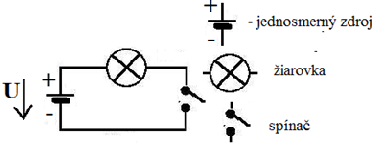 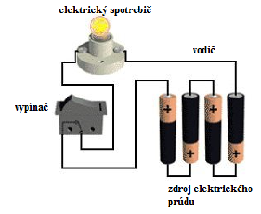 Zložený elektrický obvod: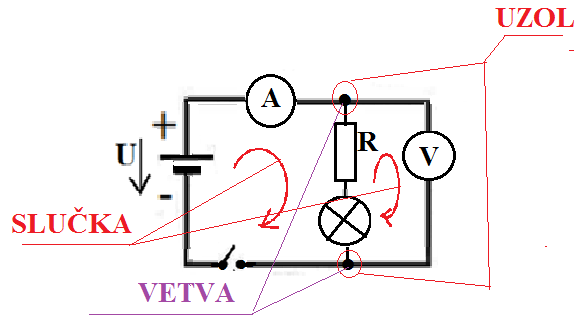 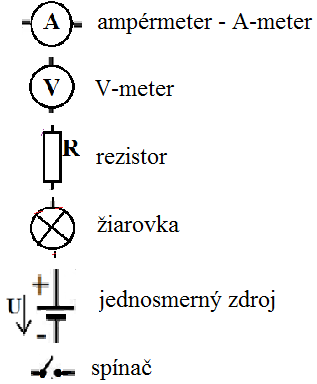  Zložený el. obvod obsahuje:1) UZOL – vodivé spojenie najmenej troch vodičov2) VETVA – časť obvodu medzi dvoma uzlami3) SLUČKA – uzavretá časť obvodu tvorená najmenej dvoma vetvami